Boy Scout Handbook:We recommend:the Spiral Bound Edition WITH SCOUTS NAME WRITTEN ON IT 	Cloth Cover that has a Velcro coveringUniform: Required: Khaki Short Sleeve Shirt (with Scout’s Name on Tag) with following patches:the purple World Scout Crest any National Capital Area Council Shoulder PatchTroop 233 Insignia (provided by Troop)Any rank badge earnedThe Arrow of Light – if earned as a Cub ScoutForest Green Shoulder LoopsOptional (but strongly recommended): Khaki Nylon lightweight Long Pants that unzip into short pants.Optional (but strongly recommended): BSA baseball hat for sun/rain protectionOptional Uniform (mandatory for camping): Two Pairs of Good, Dark Green wool hiking socks – BSA has great socks.T233 does not wear a neckerchief as part of our official uniform.Camping Equipment: Key Tip: Spend your money on good comfortable clothes that can be layered and will keep your scout warm and dry. Please do not buy too much other gear.Lightweight nylon long pants (preferably with zipper to convert to short pants) (see uniform) Heavyweight fleece topTwo Pairs of good quality wool hiking socks (see uniform) Lightweight Adjustable Rain Coat (sized to permit layers underneath and for Scout to be active) – NO PONCHO’sWaterproof hiking boots that fit properly – too tight/too loose = blistersTwo 1 Liter Nalgene Water bottlesSleeping Bag (suitable to 10 or 15 degrees) – most prefer mummy bags.Thin Sleeping Pad (blow up type is preferable)Working Flashlight (with fully charged batteries) – most prefer a headlampAdjustable Backpack – larger than 45 liters (but not too big) – before you buy, talk to adult uniform leaders about excess equipment/hand me downsUnbreakable mess kit (plate, bowl, silverwear & cup that can handle hot liquids)Nice to have: personal first aid kit, folding pocket knife, waterproof match container and good compass.DO NOT BUY A TENT FOR A YEAR OR TWO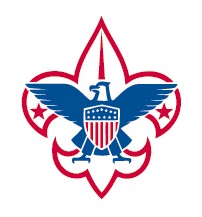 Troop 233What Equipment/Clothing Does a Boy Need to Start Scouting?